SIR Article for LOP News February 2016Sons in Retirement (SIR)                                                                                                                                                      By Phil Frank                                                  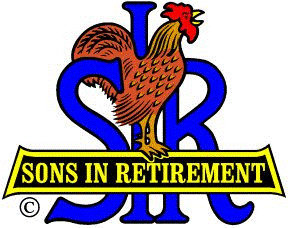 At our last luncheon, Little SIR Jim Goetsch sent us soaring into a scintillating new season of sensational speakers with his self-propelled scenario “The Sport of Flying Sailplanes”.  Jim’s presentation set a high standard for his future speaker selections.  He had us all exhilarated, rising on thermals, plunging on downdrafts, soaring on mountain waves, daring to outsmart lenticular clouds, and gracefully (?) landing in corn fields.  What a ride!   It’s no wonder Jim belongs to an honored group, holding the rare 650th Diamond Badge in Soaring in the United States.  There was no snoring during his soaring stories!   Another way our New Year started off right was with Big SIR Ron Wolyn introducing our SIR Area 33 Governors…outgoing Craig Saunders, (his last duty was to honor our past Big SIR Elmer Curtis for his super service), and incoming Bob Hegle, (his first duty was to join us singing Leader Larry Shelley’s raucous rendition of  “Be Prepared”.  Bob may never visit us again! It was good seeing Super Senior SIR Member Bill Hagen back to lunch.  Sunshine Chairman Ron Trimble hopes to see recuperating Rich Hibbs and Jeff Krall back soon at our joint, from their joint repairs. He also says… “HELP, are you aware of any of your friends being sick, injured needing some TLC (like Joe Evans), or maybe just a friend stopping by to say HI???...let me know @<rontri@cebridge.net>”.  Under his Golf Chairman hat, Big SIR Ron Wolyn proudly announced that there were three Branch 170 winners in each tourney played last year.  His newly named assistant, Peter Voskes, vows to verify further victories in our future ventures.  Your next chance to help him will be on Monday, Feb 15th, at Morgan Creek.  Sign up soon.Other things SIR do:  Outings to taste wine and beer, innings to watch baseball teams play, tossings at Bocce Ball games, ravelings at Fun Days, dancings at Christmas Parties…keep your eyes and ears open for fun filled future forewarnings.  Also, recall your “good old days” in the service at Military Bull Sessions at Marina Lounge 15:00-17:00 on 2nd Wednesdays. Free Lunches: December Birthday Banquet > Paul Lambert; January Birthday Buffet > Bill Andre; January Jowl-full = Chuck Mercer. You, too, can partake, if you browbeat a SIR into taking you as his guest on a first Wednesday of the month.  Well worth the $14 price of admission for the rest of us will be a presentation by California DMV Senior Driver Ombudsman Jerrod Sieberg.  I’m eager to see if he will serve some tips to help keep us driving safely and legally through our senior years.  Come; share the ride on the third!  455                                 